§2012.  Surplus lines authority1.   Any person while licensed in this State as a resident producer who is determined by the superintendent to be competent and trustworthy with respect to the handling of surplus lines, and while maintaining an office at a designated location in this State, may be licensed as a producer with surplus lines authority.[PL 1997, c. 592, §58 (AMD).]2.   Application for the authority must be made to the superintendent on forms as designated and furnished by the superintendent.[PL 1997, c. 592, §58 (AMD).]3.   The application and authority fee must be as specified in section 601.[PL 1997, c. 592, §58 (AMD).]4.   The producer with surplus lines authority is subject to the applicable provisions of chapter 16.[PL 1997, c. 592, §58 (AMD).]5.   A nonresident producer who is considered by the superintendent to be competent and trustworthy with respect to the handling of surplus lines may apply for surplus lines authority under the following circumstances:A.  If the nonresident maintains a business location within this State and maintains all records of surplus lines transactions within this State;  [PL 2001, c. 259, §47 (AMD).]B.  If the nonresident transacts only liability insurance business and only on behalf of a purchasing group registered with the superintendent and the nonresident agrees to produce surplus lines records in this State within 14 days from a request of the superintendent; or  [PL 2001, c. 259, §47 (AMD).]C.  The license is to be issued on a reciprocal basis pursuant to sections 1420‑G and 1420‑O.  [PL 2001, c. 259, §48 (NEW).][PL 2001, c. 259, §§47, 48 (AMD).]SECTION HISTORYPL 1969, c. 132, §1 (NEW). PL 1973, c. 585, §12 (AMD). PL 1997, c. 457, §§33,34 (AMD). PL 1997, c. 457, §55 (AFF). PL 1997, c. 592, §58 (AMD). PL 2001, c. 259, §§47,48 (AMD). The State of Maine claims a copyright in its codified statutes. If you intend to republish this material, we require that you include the following disclaimer in your publication:All copyrights and other rights to statutory text are reserved by the State of Maine. The text included in this publication reflects changes made through the First Regular and First Special Session of the 131st Maine Legislature and is current through November 1. 2023
                    . The text is subject to change without notice. It is a version that has not been officially certified by the Secretary of State. Refer to the Maine Revised Statutes Annotated and supplements for certified text.
                The Office of the Revisor of Statutes also requests that you send us one copy of any statutory publication you may produce. Our goal is not to restrict publishing activity, but to keep track of who is publishing what, to identify any needless duplication and to preserve the State's copyright rights.PLEASE NOTE: The Revisor's Office cannot perform research for or provide legal advice or interpretation of Maine law to the public. If you need legal assistance, please contact a qualified attorney.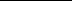 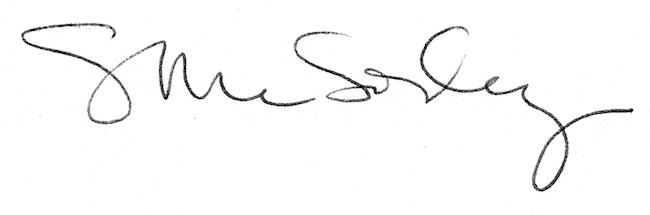 